          КАРАР                                                                                   ПОСТАНОВЛЕНИЕ  № 58«13» сентябрь 2022 й.                                                                         «13» сентября 2022 г                                                  О признании адреса присвоеннымРуководствуясь Федеральным законом от 06.10.2003 №131-ФЗ "Об общих принципах организации местного самоуправления в Российской Федерации", Федеральным законом от 28.12.2013 №443-ФЗ "О федеральной информационной адресной системе и о внесении изменений в Федеральный закон "Об общих принципах организации местного самоуправления в Российской Федерации", Постановлением Правительства РФ от 22.05.2015 №492 "О составе сведений об адресах, размещаемых в государственном адресном реестре, порядке межведомственного информационного взаимодействия при ведении государственного адресного реестра, о внесении изменений и признании утратившими силу некоторых актов Правительства Российской Федерации",ПОСТАНОВЛЯЮ:1. Признать присвоенными следующие адреса:1.1.  Адрес дома (кадастровый номер 02:16:110101:293)Российская Федерация, Республика Башкортостан, Буздякский  муниципальный район, Сельское поселение Арслановский  сельсовет, село Арсланово, улица Центральная, дом  34;1.2.  Адрес дома (кадастровый номер 02:16:110101:426)Российская Федерация, Республика Башкортостан, Буздякский  муниципальный район, Сельское поселение Арслановский  сельсовет, село Арсланово, улица Центральная, дом  44;1.3.  Адрес дома (кадастровый номер 02:16:110101:455)Российская Федерация, Республика Башкортостан, Буздякский  муниципальный район, Сельское поселение Арслановский  сельсовет, село Арсланово, улица Центральная, дом 52;1.4.  Адрес дома (кадастровый номер 02:16:110101:362)Российская Федерация, Республика Башкортостан, Буздякский  муниципальный район, Сельское поселение Арслановский  сельсовет, село Арсланово, улица Центральная, дом  56;1.5. Адрес дома (кадастровый номер 02:16:110101:292)Российская Федерация, Республика Башкортостан, Буздякский  муниципальный район, Сельское поселение Арслановский  сельсовет, село Арсланово, улица Центральная, дом 58;1.6. Адрес дома (кадастровый номер 02:16:110101:435)Российская Федерация, Республика Башкортостан, Буздякский  муниципальный район, Сельское поселение Арслановский  сельсовет, село Арсланово, улица Центральная, дом  60;1.7. Адрес дома (кадастровый номер 02:16:110101:291)Российская Федерация, Республика Башкортостан, Буздякский  муниципальный район, Сельское поселение Арслановский  сельсовет, село Арсланово, улица Центральная, дом  62;1.8. Адрес дома (кадастровый номер 02:16:110101:445)Российская Федерация, Республика Башкортостан, Буздякский  муниципальный район, Сельское поселение Арслановский  сельсовет, село Арсланово, улица Центральная, дом  66;1.9. Адрес дома (кадастровый номер 02:16:110101:317)Российская Федерация, Республика Башкортостан, Буздякский  муниципальный район, Сельское поселение Арслановский  сельсовет, село Арсланово, улица Центральная, дом  70;1.10. Адрес дома (кадастровый номер 02:16:110101:374)Российская Федерация, Республика Башкортостан, Буздякский  муниципальный район, Сельское поселение Арслановский  сельсовет, село Арсланово, улица Центральная, дом 72;1.11. Адрес дома (кадастровый номер 02:16:110101:290)Российская Федерация, Республика Башкортостан, Буздякский  муниципальный район, Сельское поселение Арслановский  сельсовет, село Арсланово, улица Центральная, дом  74;1.12. Адрес дома (кадастровый номер 02:16:110101:289)Российская Федерация, Республика Башкортостан, Буздякский  муниципальный район, Сельское поселение Арслановский  сельсовет, село Арсланово, улица Центральная, дом  78;1.13. Адрес дома (кадастровый номер 02:16:110101:383)Российская Федерация, Республика Башкортостан, Буздякский  муниципальный район, Сельское поселение Арслановский  сельсовет, село Арсланово, улица Центральная, дом  84;1.14. Адрес дома (кадастровый номер 02:16:110101:367)Российская Федерация, Республика Башкортостан, Буздякский  муниципальный район, Сельское поселение Арслановский  сельсовет, село Арсланово, улица Центральная, дом  88;1.15. Адрес дома (кадастровый номер 02:16:110101:439)Российская Федерация, Республика Башкортостан, Буздякский  муниципальный район, Сельское поселение Арслановский  сельсовет, село Арсланово, улица Центральная, дом 90;2. Контроль за исполнением настоящего Постановления оставляю за собой.Глава администрации сельского поселения:                                          В.К.Хафизов   Башкортостан РеспубликаhыБүздəк районымуниципаль районынынАрыслан ауыл советыауыл биләмәһехакимияте452722, Иске Богазы ауылыҮҙәк урамы, 53/3Тел2-91-83, 2-93-30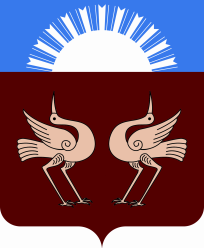 Республика БашкортостанАдминистрациясельского поселенияАрслановский сельсоветмуниципального районаБуздякский район452722, с. Старые БогадыУл.Центральная, 53/3Тел. 2 -91-83, 2-93-30